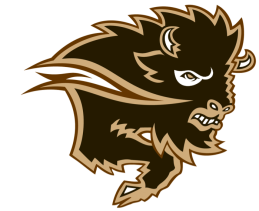 2020 Bison Grand Prix # 2Wednesday, February 12, 2020James Daly Field HouseEvents:			All events are open unless indicated60m, 300m (U14 & Older), 400m (U16 & Older), 	1200m (U14 & U16), 1500m (U18 & Older), 4 x 200m, 4 x 800mLong Jump, High Jump, Shot PutEligibility:			Age Group Competition 				**  Heats and flights will be seeded based on entry 				marks and then separated into the appropriate				age groups when results are produced ***Entry Fee:			Entry fees will be $ 10.00 per event, $ 10.00 per relayEntries:			All entries must be done online at Trackie.Reg				by midnight Sunday, February 9th, 2020Schedule:	A tentative schedule is listed below				Please note:  The Meet Directors reserve the right to cancel an event if there are not sufficient entriesQuestions:	If you have questions regarding the meet, please contact  Claude Berube at:  Claude.Berube@umanitoba.ca				TENTATIVE SCHEDULE OF EVENTS**  A Final Schedule will be produced once entries are finalized **TRACK6:00 pm		Open				60m			Women6:20 pm		Open				60m			Men6:40 pm		U16 & Older			400m			Women6:55 pm		U16 & Older			400m			Men7:10 pm		U14 & U16			1200m			Women7:20 pm		U14 & U16			1200m			Men7:35 pm		U18 & Older			1500m			Women7:45 pm		U18 & Older			1500m			Men8:00 pm		U14 & Older			300m			Women8:15 pm		U14 & Older			300m			Men8:30 pm		Open				4 x 200m		Women8:40 pm		Open				4 x 200m		Men8:50 pm		Open				4 x 800m		Women9:05 pm		Open				4 x 800m		MenFIELD6:00 pm		Open				Long Jump		Women6:00 pm		Open				Shot Put		Men7:15 pm		Open				Long Jump		Men7:15 pm		Open				Shot Put		Women7:15 pm 		Open				High Jump		Women8:15 pm		Open				High Jump		Men